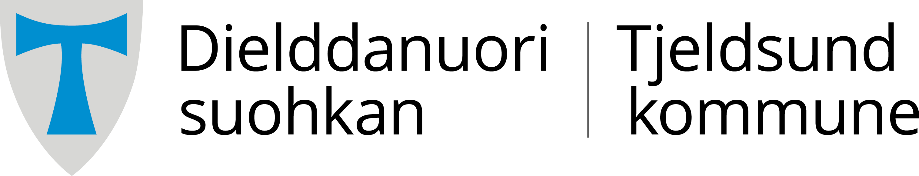 SØKNAD OM LEDSAGERBEVISNavn:Navn:Fødselsnr:Fødselsnr:Adresse:Postnr:Postnr:Poststed:Telefon:Telefon:Mobil:Mobil:Type funksjonshemming:Type funksjonshemming:Type funksjonshemming:Type funksjonshemming:Begrunnelse for søknad om ledsagerbevis:Begrunnelse for søknad om ledsagerbevis:Begrunnelse for søknad om ledsagerbevis:Begrunnelse for søknad om ledsagerbevis:Sted og dato:Sted og dato:Sted og dato:Sted og dato:Søkers underskrift:Søkers underskrift:Evt. Foresatte/hjelpeverges underskrift:Evt. Foresatte/hjelpeverges underskrift:Sendes: Tjeldsund kommune, Postboks 240, 9439 EvenskjerSendes: Tjeldsund kommune, Postboks 240, 9439 EvenskjerSendes: Tjeldsund kommune, Postboks 240, 9439 EvenskjerSendes: Tjeldsund kommune, Postboks 240, 9439 EvenskjerVedlegg: 1 passfotoVedlegg: 1 passfotoVedlegg: 1 passfotoVedlegg: 1 passfotoSøknaden vedlegges uttalelse fra enten fastlege, offentlig godkjent helseinstitusjon eller kommunens helse- og sosialehet.Vedtak om støttkontakt kan også godkjennes som vedlegg.Søknaden vedlegges uttalelse fra enten fastlege, offentlig godkjent helseinstitusjon eller kommunens helse- og sosialehet.Vedtak om støttkontakt kan også godkjennes som vedlegg.Søknaden vedlegges uttalelse fra enten fastlege, offentlig godkjent helseinstitusjon eller kommunens helse- og sosialehet.Vedtak om støttkontakt kan også godkjennes som vedlegg.Søknaden vedlegges uttalelse fra enten fastlege, offentlig godkjent helseinstitusjon eller kommunens helse- og sosialehet.Vedtak om støttkontakt kan også godkjennes som vedlegg.